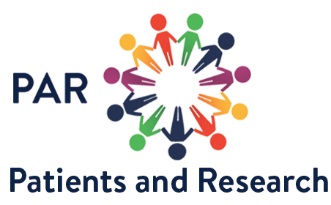 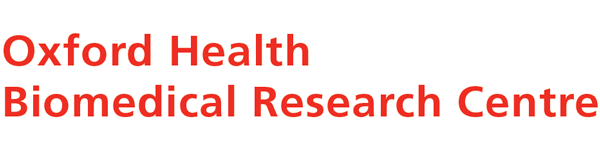 Patient and Public Involvement Small Grants ProgrammeApplication Form February 2019This application form has 4 sections. Please complete all the boxes in each section.You can shrink or expand the boxes, but you must use a font size of at least 11 points and your completed form must be no more than 4 pages in length. Please read the guidance notes before you start the application process. Use clear language, avoid jargon and spell out acronyms the first time they are used.Email your completed application to claire.murray@oxfordhealth.nhs.uk by 5 March 2019.Section 1 - About you:Section 2 - About your research:Section 3 - About your PPI activities:Q1. Describe briefly the research project you plan to involve patients and the public in:Q2. What are the objectives of patient and public involvement in this project – what difference do you expect it to make?Q3. What patient and public involvement activities are you planning to carry out?Q4. Who do you plan to involve and how will you identify and engage them?Q5. What support will you provide to your PPI contributors? (For example, background information to your project, training in specific skills)Q6. What will the grant be spent on? Provide a breakdown of your PPI costs. Please also provide details of any additional funding you have or plan to seek to support your PPI.Section 4 - Before you finish:Please check the boxes below to confirm that you agree to:  Monitor the impact or difference the PPI activities make to your research project  Feedback to your PPI contributors the difference their involvement has made  Monitor the experience of your PPI contributors in being involved in your projectEmail your completed application to claire.murray@oxfordhealth.nhs.ukNameJob titleOrganisation & Department**Must be employed by University of Oxford or Oxford Health NHS Foundation TrustWork addressEmailResearch project titleWhich Oxford Health BRC theme(s) is your research relevant to?At what stage is your research? i.e. planning, post ethics, fundedWho is funding your research, or where are you planning on applying for funding?Amount requested (maximum available is £750)Estimated start date of PPI activity/ies (after 1/4/2019)Estimated end date of PPI activity/ies (before 1/11/2019)CategoryDescriptionCost (£)Payment for contributorsContributor expensesInvolvement activityOther costsTOTAL